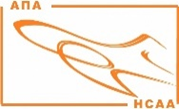 ΑΡΧΗ ΠΟΛΙΤΙΚΗΣ ΑΕΡΟΠΟΡΙΑΣHELLENIC CIVIL AVIATION AUTHORITYΑΡΧΗ ΠΟΛΙΤΙΚΗΣ ΑΕΡΟΠΟΡΙΑΣHELLENIC CIVIL AVIATION AUTHORITYΑΡΧΗ ΠΟΛΙΤΙΚΗΣ ΑΕΡΟΠΟΡΙΑΣHELLENIC CIVIL AVIATION AUTHORITYΛεπτομέρειες για το Διοικητικό Προσωπικό που απαιτείται να γίνει αποδεκτό όπως καθορίζεται στο	Μέρος–Details of Management Personnel required to be accepted as specified in ............................................................	Part–Λεπτομέρειες για το Διοικητικό Προσωπικό που απαιτείται να γίνει αποδεκτό όπως καθορίζεται στο	Μέρος–Details of Management Personnel required to be accepted as specified in ............................................................	Part–Λεπτομέρειες για το Διοικητικό Προσωπικό που απαιτείται να γίνει αποδεκτό όπως καθορίζεται στο	Μέρος–Details of Management Personnel required to be accepted as specified in ............................................................	Part–Λεπτομέρειες για το Διοικητικό Προσωπικό που απαιτείται να γίνει αποδεκτό όπως καθορίζεται στο	Μέρος–Details of Management Personnel required to be accepted as specified in ............................................................	Part–1.	Τίτλος / Όνομα / Επώνυμο:1.	Title / Name / Surname:1.	Τίτλος / Όνομα / Επώνυμο:1.	Title / Name / Surname:1.	Τίτλος / Όνομα / Επώνυμο:1.	Title / Name / Surname:1.	Τίτλος / Όνομα / Επώνυμο:1.	Title / Name / Surname:2.	Θέση εντός του Οργανισμού:2.	Position within the Organisation:2.	Θέση εντός του Οργανισμού:2.	Position within the Organisation:2.	Θέση εντός του Οργανισμού:2.	Position within the Organisation:2.	Θέση εντός του Οργανισμού:2.	Position within the Organisation:3.	Προσόντα σχετικά με τη θέση του στοιχείου (2):3.	Qualifications relative to the item (2) position:3.	Προσόντα σχετικά με τη θέση του στοιχείου (2):3.	Qualifications relative to the item (2) position:3.	Προσόντα σχετικά με τη θέση του στοιχείου (2):3.	Qualifications relative to the item (2) position:3.	Προσόντα σχετικά με τη θέση του στοιχείου (2):3.	Qualifications relative to the item (2) position:4.	Εργασιακή εμπειρία σχετικά με τη θέση του στοιχείου (2):4.	Work experience relative to the item (2) position:4.	Εργασιακή εμπειρία σχετικά με τη θέση του στοιχείου (2):4.	Work experience relative to the item (2) position:4.	Εργασιακή εμπειρία σχετικά με τη θέση του στοιχείου (2):4.	Work experience relative to the item (2) position:4.	Εργασιακή εμπειρία σχετικά με τη θέση του στοιχείου (2):4.	Work experience relative to the item (2) position:	Υπογραφή:		Date:		Signature::	_____________________________________	Date::	_____________________________________	Υπογραφή:		Date:		Signature::	_____________________________________	Date::	_____________________________________	Υπογραφή:		Date:		Signature::	_____________________________________	Date::	_____________________________________	Υπογραφή:		Date:		Signature::	_____________________________________	Date::	_____________________________________Χρεώσεις/Τέλη πληρωτέα σύμφωνα με:Charges/Fees payable in accordance with:Χρεώσεις/Τέλη πληρωτέα σύμφωνα με:Charges/Fees payable in accordance with:ΚΥΑ   Κ.Γ./Δ11/Γ/20074/05-Ιουν-2019 (ΦΕΚ 2658Β)JMD   Κ.Γ./Δ11/Γ/20074/05-Jun-2019 (Gazette 2658B)ΚΥΑ   Κ.Γ./Δ11/Γ/20074/05-Ιουν-2019 (ΦΕΚ 2658Β)JMD   Κ.Γ./Δ11/Γ/20074/05-Jun-2019 (Gazette 2658B)Με την συμπλήρωση, παρακαλείσθε όπως αποστείλετε αυτό το έντυπο υπό εμπιστευτική κάλυψη προς:On completion, please send this form under confidential cover to:Με την συμπλήρωση, παρακαλείσθε όπως αποστείλετε αυτό το έντυπο υπό εμπιστευτική κάλυψη προς:On completion, please send this form under confidential cover to:Με την συμπλήρωση, παρακαλείσθε όπως αποστείλετε αυτό το έντυπο υπό εμπιστευτική κάλυψη προς:On completion, please send this form under confidential cover to:Με την συμπλήρωση, παρακαλείσθε όπως αποστείλετε αυτό το έντυπο υπό εμπιστευτική κάλυψη προς:On completion, please send this form under confidential cover to:ΑΡΧΗ ΠΟΛΙΤΙΚΗΣ ΑΕΡΟΠΟΡΙΑΣΔΙΕΥΘΥΝΣΗ ΠΤΗΤΙΚΩΝ ΠΡΟΤΥΠΩΝΤΜΗΜΑ ΠΤΗΤΙΚΗΣ ΙΚΑΝΟΤΗΤΟΣ ΑΕΡΟΣΚΑΦΩΝ580Α Πάροδος Λεωφ. Βουλιαγμένης, GR-16452Τηλ.:  210 997 3562ΑΡΧΗ ΠΟΛΙΤΙΚΗΣ ΑΕΡΟΠΟΡΙΑΣΔΙΕΥΘΥΝΣΗ ΠΤΗΤΙΚΩΝ ΠΡΟΤΥΠΩΝΤΜΗΜΑ ΠΤΗΤΙΚΗΣ ΙΚΑΝΟΤΗΤΟΣ ΑΕΡΟΣΚΑΦΩΝ580Α Πάροδος Λεωφ. Βουλιαγμένης, GR-16452Τηλ.:  210 997 3562ΑΡΧΗ ΠΟΛΙΤΙΚΗΣ ΑΕΡΟΠΟΡΙΑΣΔΙΕΥΘΥΝΣΗ ΠΤΗΤΙΚΩΝ ΠΡΟΤΥΠΩΝΤΜΗΜΑ ΠΤΗΤΙΚΗΣ ΙΚΑΝΟΤΗΤΟΣ ΑΕΡΟΣΚΑΦΩΝ580Α Πάροδος Λεωφ. Βουλιαγμένης, GR-16452Τηλ.:  210 997 3562HELLENIC CIVIL AVIATION AUTHORITYFLIGHT STANDARDS DIVISIONAIRWORTHINESS SECTION580Α Vouliagmenis Ave. (side road), GR-16452Tel.:  210 997 3562Για χρήση μόνο από την Αρχή Πολιτικής ΑεροπορίαςHellenic Civil Aviation Authority use onlyΓια χρήση μόνο από την Αρχή Πολιτικής ΑεροπορίαςHellenic Civil Aviation Authority use onlyΓια χρήση μόνο από την Αρχή Πολιτικής ΑεροπορίαςHellenic Civil Aviation Authority use onlyΓια χρήση μόνο από την Αρχή Πολιτικής ΑεροπορίαςHellenic Civil Aviation Authority use onlyΌνομα και υπογραφή του εξουσιοδοτημένου υπαλλήλου της Αρχής Πολιτικής Αεροπορίας που αποδέχεται αυτό το άτομο:Name and signature of authorized Hellenic Civil Aviation Authority staff member accepting this person:	Υπογραφή:		Date:		Signature::	_____________________________________	Date::	_____________________________________	Όνομα:		Γραφείο:		Name::	_____________________________________	Office::	_____________________________________Όνομα και υπογραφή του εξουσιοδοτημένου υπαλλήλου της Αρχής Πολιτικής Αεροπορίας που αποδέχεται αυτό το άτομο:Name and signature of authorized Hellenic Civil Aviation Authority staff member accepting this person:	Υπογραφή:		Date:		Signature::	_____________________________________	Date::	_____________________________________	Όνομα:		Γραφείο:		Name::	_____________________________________	Office::	_____________________________________Όνομα και υπογραφή του εξουσιοδοτημένου υπαλλήλου της Αρχής Πολιτικής Αεροπορίας που αποδέχεται αυτό το άτομο:Name and signature of authorized Hellenic Civil Aviation Authority staff member accepting this person:	Υπογραφή:		Date:		Signature::	_____________________________________	Date::	_____________________________________	Όνομα:		Γραφείο:		Name::	_____________________________________	Office::	_____________________________________Όνομα και υπογραφή του εξουσιοδοτημένου υπαλλήλου της Αρχής Πολιτικής Αεροπορίας που αποδέχεται αυτό το άτομο:Name and signature of authorized Hellenic Civil Aviation Authority staff member accepting this person:	Υπογραφή:		Date:		Signature::	_____________________________________	Date::	_____________________________________	Όνομα:		Γραφείο:		Name::	_____________________________________	Office::	_____________________________________